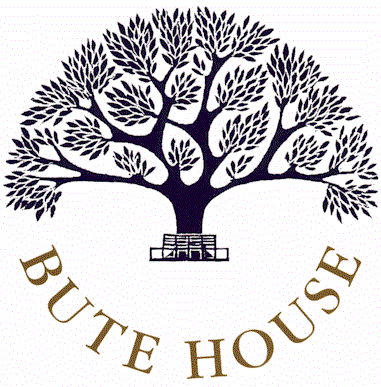 JOB DESCRIPTIONRole:		TEACHING ASSISTANTHours:	8.00am – 3.50pm (ie 15 minutes before and after school day) for 2 days	8.00 am – 6pm for 3 daysTerm Time plus INSET days, 7+ assessment days and up to 3 additional days per annum.  (NB No holidays to be taken during term time)Report to:	Senior Teaching Assistant/Pastoral Deputy HeadRole:	To deliver outstanding assistance to pupils, parents, teachers and the school to establish a supportive and nurturing environment in which children make outstanding academic progress.Key Responsibilities:-To deliver outstanding assistance to pupils, parents, teachers and the school to establish a supportive and nurturing environment in which children make outstanding academic progressTo support the classroom teacher at all timesTo help ensure that pupils make the maximum amount of progress possible in each lessonTo support teachers, parents and other colleagues to help create an effective and purposeful learning environmentTo maintain pupil and family confidentialityLearning SupportTo assist the class teacher with whole class teachingTo carry out delegated tasks set by the class teacherTo assist the teacher with activities in the classroomTo plan, lead and facilitate small group teaching and participate in planning with the teacher as requiredTo promote inclusion of, and the highest aspirations for, all pupils in the schoolTo support teachers in assessing the needs of individual childrenTo observe, record and feedback information on pupil performanceTo set up lessons and the classroom where requiredTo assist in creating materials for curriculum delivery and display boards, and create displays if requiredTo maintain discipline in accordance with school policiesTo assist pupils’ social development, progress and achievement outside of the classroomOther SupportTo go on residential trips if requiredTo undertake playground duties and serve hot lunches to a table of pupilsTo attend regular meetings and training, as requiredTo ensure that classroom stock is maintained and kept tidy and that resources are readily availableTo carry out general administrative tasks such as photocopying, laminating, filing, markingTo communicate and liaise with staff, students, parents and governorsTo work as part of a team with the teachers and assistants and the rest of the school staffTo comply with policies and procedures in relation to child protection, health, safety and security, confidentiality and data protection, reporting all concernsTo cover additional duties for absent colleaguesTo undertake training and development relevant to the post and in line with the school’s prioritiesTo complete a first aid course and keep up to dateTo undertake any other professional duties as set down in the School’s pay and conditions of service document, and as directed by the HeadPlease Note:  Bute House is committed to safeguarding and promoting the welfare of children.  The successful applicant for this job will be required to undergo child protection screening appropriate to the role and an enhanced Disclosure & Barring Service Check (DBS) before he/she starts work at the school as well as taking up references before interview.